CURRICULUM VITAE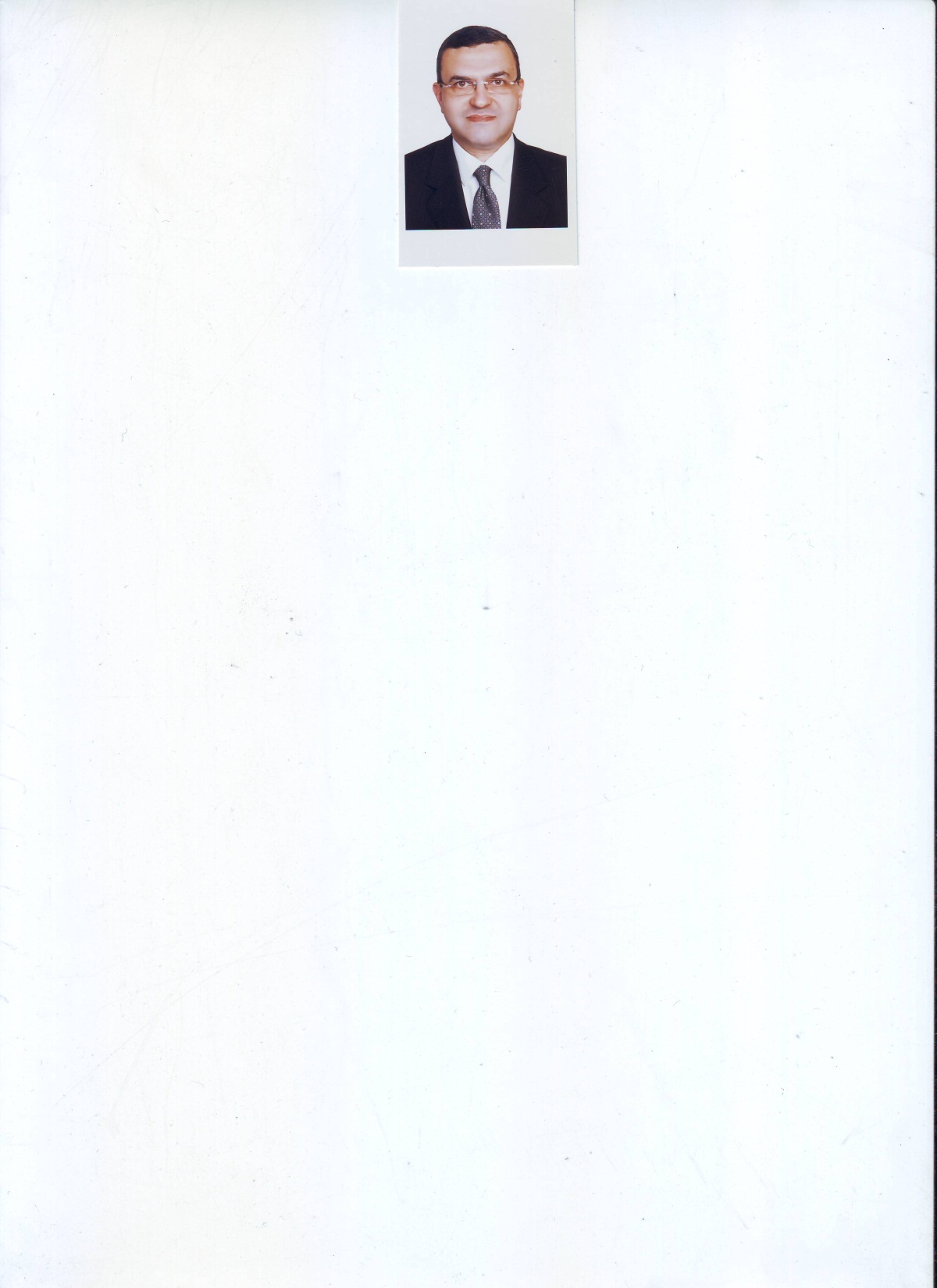 Personal Statistics:Language skills:Computer skills:Academic Attainment:Professional Certificates:Professional Memberships:Conferences attended:The Middle East Petrotech 2016, Manama (26-9-2016 to 29-9-2016)Tokyo international conference on Africa’s Development “TICAD”, Nairobi (26-8-2016 to 28-8-2016)8th Mediterranean Offshore Conference "MOC", Alexandria (19-4-2016 to 21-4-2016)The International Maritime Transport and Logistics Conference "A Sustainable Development Perspective for Mega Projects", Alexandria (29-3-2015 to 31-3-2015)Offshore Mediterranean Conference "OMC", Ravenna, Italy (25-3-2015 to 27-3-2015)Cairo Energy Conference, Cairo (6-9-2014 to 9-9-2014)US-AFRICA Energy Ministerial Conference "AEM", Addis Ababa (3-6-2014 to 4-6-2014)International Exhibition for Oil & Gas "DIOGE", Doha (7-10-2013 to 10-10-2013)Business Conferences & Seminars, Cairo (2009 to 2013)PMI (MENA Chapter) conference “Projects to the point (P2P)”, Cairo (17-12-2008 to 18-12-2008)Russian-Arabian business congress meeting & Arabia expo, Moscow (22-10-2008 to 24-10-2008) Egyptian-Algerian business meeting & exhibition, Algeria (2-3-2008 to 3-3-2008)Heavy Oil & Petrochemical Conference & Exhibition, Kuwait ( 22-10-2007 to 25-10-2007)The 16th Egyptian Mechanical Engineering Society (EMES) Conference (The Future of Industry in Egypt), Alexandria (21-3-2007 to 24-3-2007)The 8th Management Engineering Society (MES) conference (management of competition: opportunities and challenges), Cairo (23-12-2006 to 24-12-2006)The 3rd Cairo international conference & exhibition for gas technology, oil & petrochemical industries (gas tech Cairo), Cairo (10-12-2006 to 12-12-2006) The Arab investors’ fourth annual forum, Cairo(The future of the Arab investment and international interaction) (3-12-2006 to 5-12-2006)Middle East Gas Conference, Amman, Jordan (6-9-2005 to 8-9-2005)Training courses attended:IPMA & MES * Training of Certification AssessorsAVANTI* Senior Management Training Certificate, (How To Develop A Marketing Plan).AVANTI* Senior Management Training Certificate, (Business to business marketing).	    EMC* Advanced Risk Management     EMEND* IPMA Certified Project Manager ProgramProject management institute (MENA CHAPTER)* Computer based project management body of knowledge.Egyptian Project Management Consultancy.* Advanced Primavera for Windows (version 3-course # 603).     Project cost control.     Egyptian Project Management Consultancy.* Advanced Primavera for Windows (course # 602).     * Primavera for Windows (course # 601).    The American University in Cairo Courses.(Specialization Program in Project Planning & Cost Control)                The Program Included the Following Courses:* Project Planning & Control Techniques.   * Cost estimating & budgeting and Control.   * Bids, Contracts and Introduction to Primavera.   * Computer Applications in Project Planning and Cost Control.   * Primavera Project Planner.   Training  of  Syndicate – .* Repair of Reinforced Concrete Constructions.     of Petrojet Company – .* Planning & Project Management.   The Egyptian Computer Cultural Center, .* Application on Ready-Made Software Package.Current Company	: The Arab Company for Projects and Maintenance (APM), Al Khobar,                          Saudi ArabiaDate of Employment	: Jan. 15th, 2017 Till now.Position		: Chief Executive Officer.Previous Company	: The Petroleum Projects and Technical Consultation Company (PETROJET).Date of Employment	: Aug. 11th, 1990 Till Jan. 14th, 2017.Position		: Domestic Business Development General Manager. (last position)Job Description	: I occupy a top management position that encompasses strategic and authority responsibility.My position caters for company’s activities throughout the chain of activities starting from Business Development all the way till project realization.Regarding corporate activities, my department assists in controlling and overseeing the entire organization. It develops goals, strategic plans, company policies, and make decisions on the direction of the business. Moreover, the department assist in the formulation of business plans so that the company would not lose sight of its goals and objectives.Regarding Project Management activities, I assist in developing large scale project strategies encompassing project launching and implementation. This covers developing appropriate administration, budgeting, monitoring, reporting, communication and liaison strategies. I also assist in assessing various types of risks associated with new projects at new locations.My Project Management Activities and Responsibilities start in bidding stage, and carry on after project award and throughout project life time. Detailed Duties Include:To manage local business development sector at Petrojet head quarter, Cairo (From Nov. 2005 Till now).Project manager for complex projects from the headquarter management office, the job includes the followings (From Nov. 2005 Till now) “part time”:To organize the interrelated sub-projects and phases.To co-ordinate between the involved companies and subcontractors.To utilize different disciplines in order to manage and control the project.To apply the project management tools & techniques during all stages in order to achieve project objectives. The job consists of (organization chart, project budget, schedule development, quality plan, HSE plan, risk management plan, communication plan…etc.). And, the project execution and control works (reporting, invoices, meetings, change orders, claims, human resource development…etc.).And also, project handover (inspection reports, as built drawings and documents), handover certificate, lessons learnt documentation for future projects.Planning and cost engineering department manager To manage the planning and cost engineering department for complex projects At Port Said Area, (From March 1998 Till Oct.. 2005). Includes The Following Projects:HA’PY compression project (construction total cost 20.0 million L.E.).UGDC P/S NGL & Damietta export facilities project (construction total cost 100.0 million U. S. $).Pipes fabrication plant project for IPIC Co. (construction total cost 70.0 million LE.).Duplication of Port Said-Damietta main road for EGPC (construction total cost 15.0 million LE.).El-temsah Gas Plant development project for Petrobel co. (construction total cost 15.0 million $).Ha’py Gas Plant development project for Gupco co. (construction total cost 17.0 million $).To Assist The Project Manager for The Following Projects (from March 97 to Feb. 98):Port Foad Gas Plant Up-Grading Project for Petrobel co. (construction total  cost 15.0 million $) –   P/L (Total  Length .) for Gasco co. (construction total  cost 20.0 million $) coating Plant. (coal tar, polyethylene & concrete coating for carbon steel pipes) Engineer Incharge For Planning At Eastern Branch Main Office,  (From March 1997 Till Feb. 1998) (Part Time).Engineer Incharge for Planning at Wakar Gas Development Project for Petrobel Co., Port Said West (From June 1996 Till Feb. 1997).Engineer Incharge for Planning at Port Foad Gas Development Project For Petrobel Co., Port Said West (From June 1995 Till May 1996).Engineer Incharge For Technical Office & Planning At RAS Budran Coating Plant & South Sinai Projects (From Dec. 1991 Till  May 1995), For Following Projects:Abu Rudeis Central Laboratory for Petrobel Co.Abu Rudeis Work Shop for Petrobel Co.Tank  Volume &  Pipeline (. Length) For Petrobel Co.Abu Rudeis New Garage for Petrobel Co.Belayim Power Plant for Petrobel Co.Petreco Treatment Plant (Expansion & Upgrading Project) for Petrobel Co.Engineer Incharge for Technical Office & Planning at Maghara Coalmine Project, North Sinai (From July to Dec. 1991).The Job Includes the Followings:Planning & scheduling Of Project, Follow up of Work Progress and Issuing Reports Dealing  with Job Execution.Measurement & Cost Estimation of Activities.Preparation of the Invoices for Client and Subcontractors.Communication with Client Regarding Material Supply.Supervision of Construction Activities at RAS Budran Coating Plant,  (From Aug. 1990 to June 1991 and From Jan. 1992 to May 1995).Engineering Activities Of Heavy coat Design For Gas And Oil Sea Pipelines And Site Engineer For Coating The Following Works:-Heavy coat Of Pipelines With Diameters  To  For The Following Companies: -       (Gupco, Agiba, Wepco, Petrobel, Geisum, Egpc, And Badr El-Din “Bapetco”) With Total Length Equal to .Quality Control and Quality Assurance Engineer and Responsible on Concrete and Soil Laboratory.Previous Experience:Company	: Consultation Group for Architect and Planning.Period		: Jan. 1988 to Aug. 1990.Position	: Civil Engineer.Work involved: -Construction, Supervision of Civil Engineering Works for Sporting Areas, Industrial Areas, Dwelling Areas and Repair of Reinforced Concrete Constructions.Academic ExperienceLecturer, Supervisor, Author and Assessor of Project Management (since 2005) including the following activities:Lecturer of Project Risk Management at The Project Management Department, Faculty of Engineering, Port Said University, Port Said, Egypt.Supervisor of Project Management “Project Report” for Undergraduate Students at The Project Management Department, Faculty of Engineering, Port Said University, Port Said, Egypt.Assessor of Project Management “Project Report” for undergraduate Students at The Project Management Department, Faculty of Engineering, Ain Shams University, Cairo, Egypt.Supervisor & Support for M Sc. Thesis, Postgraduate Students, Project Management Department, Faculty of Engineering, Port Said University, Port Said, Egypt.Assessor of Project Management Certification Program "IPMA" at "MES", CairoAuthor of Project Management Papers.Name: Moataz Khalil Ibrahim Abd El FattahNationality: EgyptianDate & Place of Birth: 05/01/1965 – Ismailia, Egypt Mailing Address: 13 Kalawoon & El Zaher St., Port Said, EgyptMobile Phone: +20100-5326918  +966533499920Tel. (Work): +966138450774-101Fax. (Work): +966138450771Email: motzkhalil@apmse.com   /  motzkhalil@gmail.comMilitary Status: ExemptedMarital Status: Married (one son & two daughters)Arabic: Mother TongueEnglish: Very Good (Spoken & Written) - Microsoft Office Applications- Primavera Project Planner- SPSS (Statistical package for social science)- Exsys Corvid (expert systems program)Education: Civil Engineering Department  Faulty of Engineering – Suez Canal University  Port Said, EgyptDegrees: - Doctor of Philosophy Degree - Civil Engineering (Project Management)    “Management of Petroleum Projects in Egypt (Application on Construction    of Gas Treatment Plant”   - Master Science Degree in Civil Engineering, July 1991   - B. Sc. Degree in Civil Engineering, May 1987.- Project Management Consultant   Engineering Syndicate – Egypt- Project Management Consultant   Engineering Syndicate – Egypt- Certified Project Manager (CSPM) – IPMA (Level B)   Management Engineering Society- Certified Project Manager (CSPM) – IPMA (Level B)   Management Engineering Society- Engineering Syndicate – Cairo- Saudi Council of Engineers- Egyptian Engineering Society (EES) – Cairo- Board Member of Management Engineering Society (MES) – Cairo- Civil Engineering Society – Cairo